Tatu ja Patu –tapahtuman tausta-aineisto 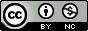 Ideoinut ja laatinut: Heidi Leskelä, Turun kaupunginkirjastoTehtäväpisteiden valmisteleminenEtsivärata – tarkoituksena on löytää kirjastoon piilotetut kuvien puolikkaat ja muodostaa kuvien luota löydetyistä kirjaimista sana. Tämän jälkeen pitää etsiä sanaa vastaava asia kirjastosta, sillä sen luota löytyy palkinto. Ilpoisissa sana oli gorilla.tulosta puolitetut kuvat kirjaimineen (sivut 6–7), leikkaa ja piilota kirjastoontulosta tehtävälappuja (sivu 3)piilota gorilla kirjastoonjätä gorillan luokse palkinnot, jos sellaisia on (Ilpoinen sai Otavalta tarroja ja maistelupasseja. Gorilla roikkui lainaustiskin päällä ja työntekijä antoi palkinnon.)kyniä ja laatikko, johon täytetyt laput palautetaan arvontaan vartenSanasokkelo – tarkoituksena on löytää sanat sokkelostatulosta tehtävälappujakyniäKummat kojeet ja oudot keksinnöt – osallistujat saavat rakentaa oman keksintönsä ja täyttää Keksijä-lapun kerää paljon erilaista askartelumateriaalia, ota kaikki mahdollinen ”roska” talteen! Hyödynnä kummit, kaimat, mummit ja koirat!muita välineitä kuten maaleja, siveltimiä, liimaa, saksia, teippiä, kyniä, poistokirjoja, erivärisiä papereita…vuoraa askartelupöydät liinoilla, sotkua tulee paljon!levitä askartelumateriaalit ja -välineet pöydille tulosta ja leikkaa Keksijä-laput (sivu 4)Lisäksi voitnostaa aineistoa esillejättää etsiväradan sekä sanasokkelon tarjolle kaikille asiakkaille (sivu 8)koristella kirjastoa (esimerkiksi värikkäillä viireillä)pyytää Otavalta materiaalia (Ilpoinen sai julisteita, tarroja, maistelupasseja sekä pahvisia Tatu ja Patu -hahmoja)kutsua jonkin ryhmän tapahtumaan (Ilpoisissa tapahtuma järjestettiin kaikille 3.–4. luokkalaisille. Aikaa kullekin luokalle oli varattu 45 minuuttia, mutta aikaa olisi saanut olla enemmänkin.)etsivärataan aikaa kului noin 10–15 minuuttia askarteluun kannattaa varata reilusti aikaaETSIVÄRATAEtsi kuvalle pari ja ota kirjain ylös!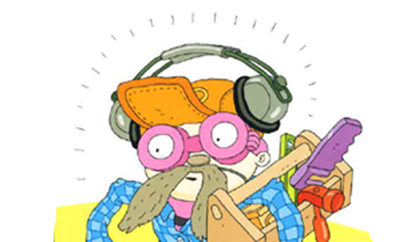 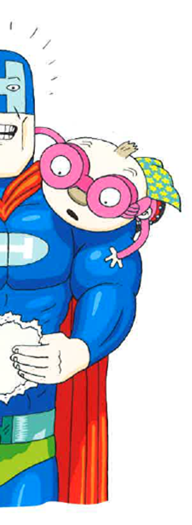 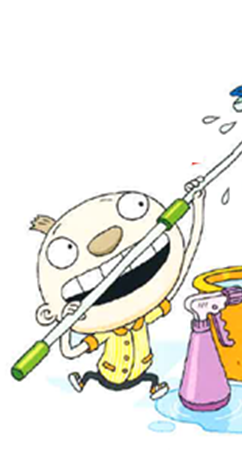 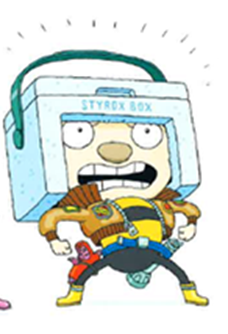 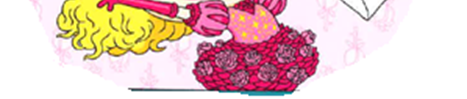 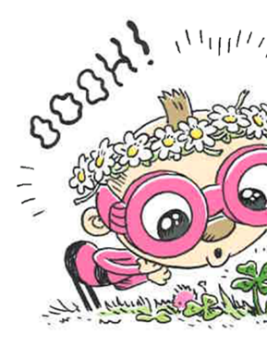 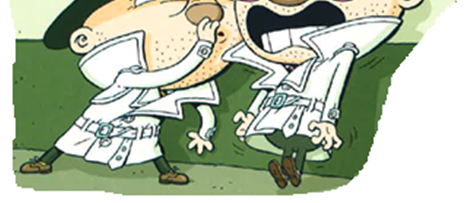 Mikä sana kirjaimista muodostuu?Löydät sieltä palkinnon!___ ___ ___ ___ ___ ___ ___SANASOKKELO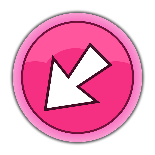 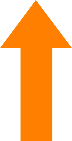 Etsi sokkelosta seuraavat sanat Sanat voivat olla miten päin tahansa!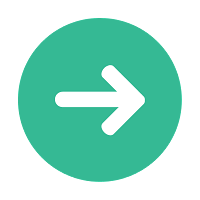 TATU		OUTOLA		VESIKKOPATU		UTELIAAT		PUOLITTAJASATU		INNOKKAAT		AKTIIVIPOIKA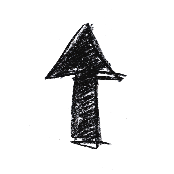 JORI		HYBERKYBERMIES	ROHMULUSVEERA		AVARUUSKADETTI	BANANASOIVALA		PEHMOLELUTIHEYS	MITTAMIES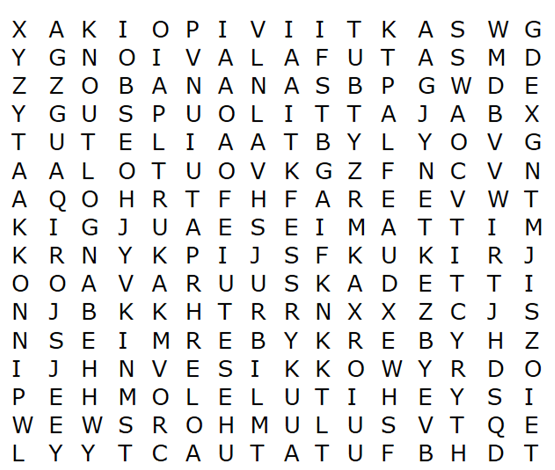 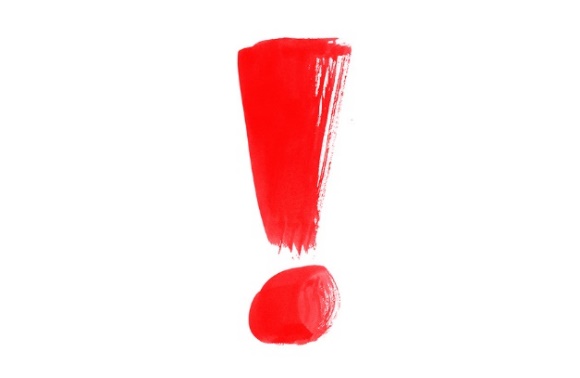 Täytä yhteystietosi, jos haluat osallistua arvontaan!Nimi: ________________________Luokka: ___________Sähköposti tai puhelinnumero: _____________________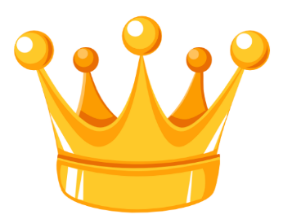 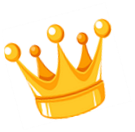   Keksijä  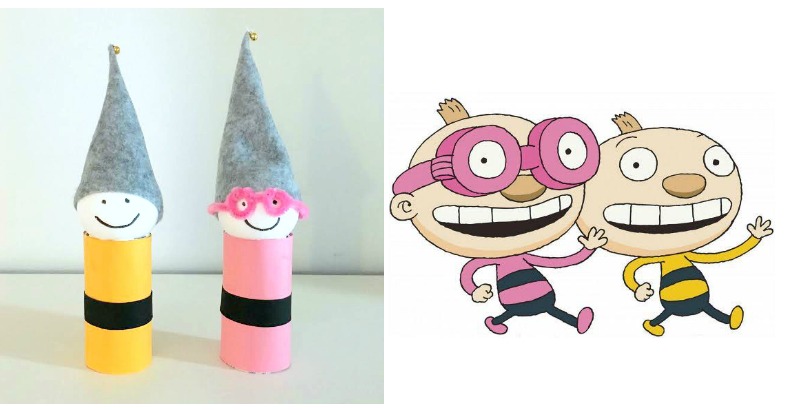 _________________     Keksintö  ___________________mitä se tekee? Mitä sillä tehdään? __________________________________________________________________________________________________________________________________________________________________________________________________________________________________________________________________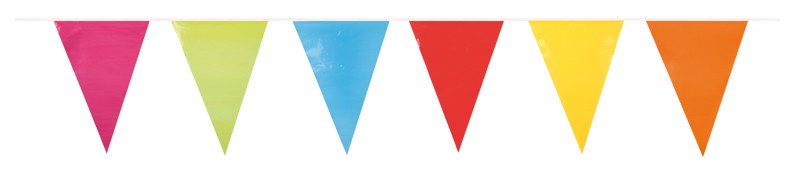 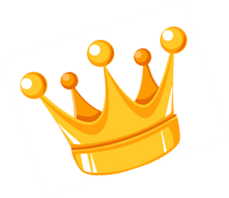 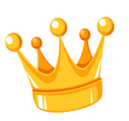           Keksijä  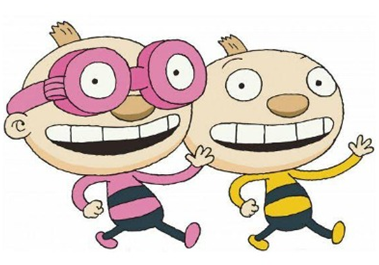 _________________     Keksintö  ___________________mitä se tekee? Mitä sillä tehdään? __________________________________________________________________________________________________________________________________________________________________________________________________________________________________________________________________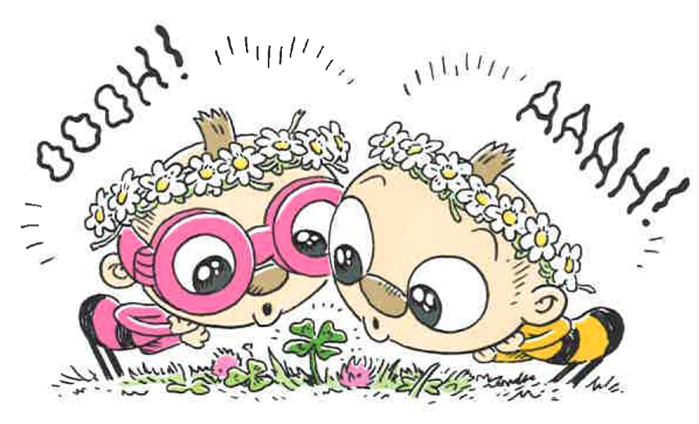 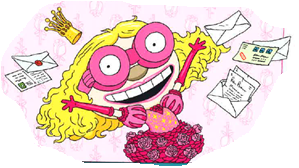 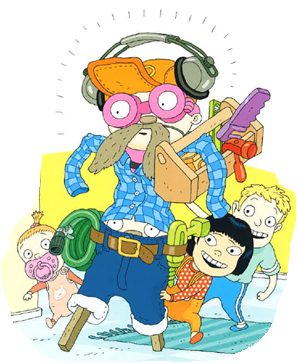 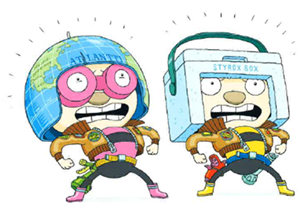 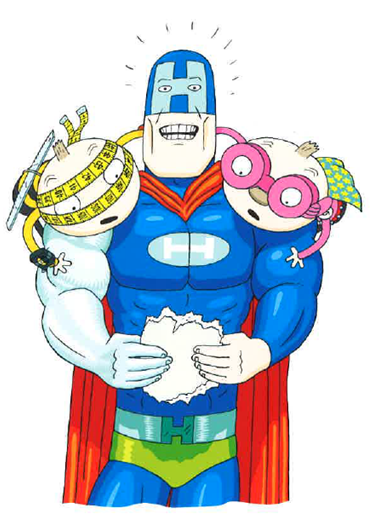 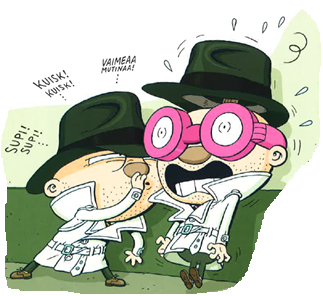 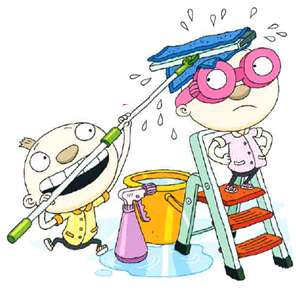 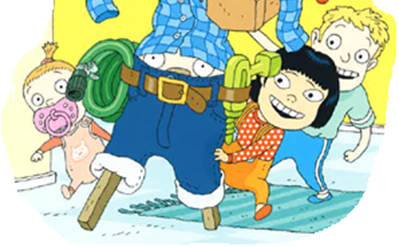 G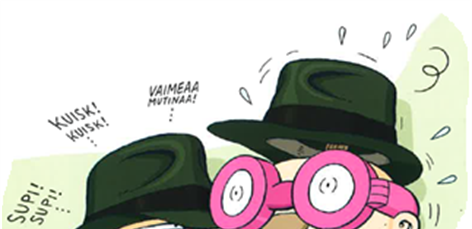 O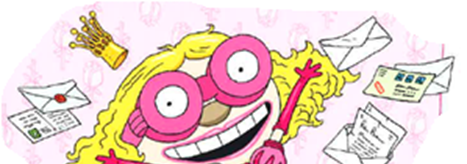    R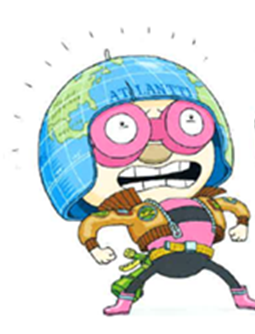 I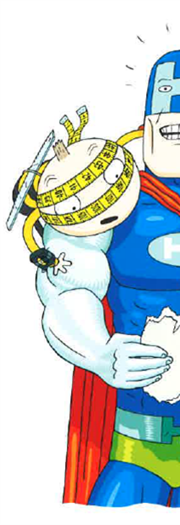 L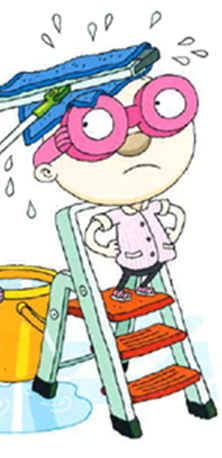 L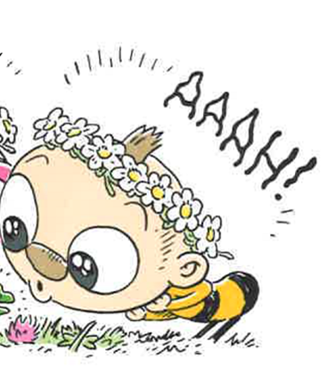 ATatu ja PatuTiistai-iltana 6.5.2017 kirjastossa tapahtui kummia! Puolittaja hyökkäsi kirjastoon ja yritti varastaa seitsemän kuvaa! Urheat kirjastolaiset saivat kuitenkin pelastettua puolikkaat jokaisesta kuvasta.Toiset puolet kuvista on kuitenkin edelleen hukassa, mutta johtolangoista on pystytty päättelemään, että ne löytyvät kirjaston tiloista, luultavasti lastenosaston lähettyviltä.Tartu siis suurennuslasiin ja terästä aistisi äärimmilleen, sillä tehtävänäsi on etsiä kuvien puolikkaat. Älä kuitenkaan kerää kuvia itsellesi, vaan jätä ne paikalleen. 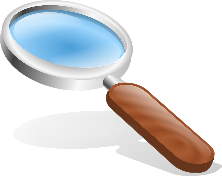 -------------------------------------------------------------------------------Tehtävälapusta löytyy myös sanasokkelo, mistä tulisi löytää kaikki lapun ylälaidassa olevat sanat. Tämäkin vaatii tarkkuutta ja kärsivällisyyttä - ehkä jopa suurennuslasia. Onnea matkaan!PS. Mikäli haluat osallistua kirja-arvontaa, muistathan täyttää tehtävälapun loppuun yhteystietosi ja sujauttaa lapun punaiseen laatikkoon. Arvonta suoritetaan perjantaina 19.5. (Arvontaa osallistuminen ei edellytä, että molemmat tehtävät on suoritettu.)